Styrelsemötesprotokoll 2019-06-04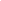 Närvarande Julia Malmberg (JM), Sophie Edström (SE), Viktor Mauritzon (VM), Gustav Lundmark (GL), Isabella Backryd (IB), Filip Eriksson, Malin Sangfelt (MS), och Douglas Tamm(DT), William Zethelius Sällbom (WZS)FrånvarandeJulia Sandström, ÅhörareWilma Saalo, Per BromanPlats Biblioteket, Tibble kyrka§1	Mötets öppnandeOrdförande Julia Malmberg öppnar mötet klockan 18:07.§2	Val av mötesordförandeStyrelsen beslutade 	att 	välja Julia Malmberg till mötesordförande.§2	Val av sekreterare Styrelsen beslutade	att	välja Filip Eriksson till sekreterare.§3	Val av justerareStyrelsen beslutade att 	välja Ida Wallin till justerare.§5	Mötets beslutanderättMötet hade beslutanderätt. §6	Fastställande av föredragningslistaStyrelsen beslutade 	att 	fastställa föredragningslistan som den är.§7	Föregående protokollHar ett protokoll att lägga till handlingarnaStyrelsen beslutadeatt	lägga protokoll 19-03 till handlingarna. §8	NaturskyddsföreningPer berättar att han jobba åt Naturskyddsföreningen och har jobbat länge som läkare och med miljöfrågor. Han berättar att han vill jobba med våra synpunkter. Han berättar att de har kontaktat kyrkoherden Michael men vill nu även se vad vi i SKU tycker kring frågan. Han ställer frågor kring vad våra tankar kring miljöpåverkan är.  JM berättar att vår lokalavdelning har påbörjat ett miljöarbete för att minska vår miljöpåverkan. Per berättar att Svenska kyrkan som stort jobbar ganska mycket med att minska miljöpåverkan. JM berättar att att vi har läger ute på Karlberg och de lägren är vegetariska och att vi endast serverar vegetariskt på våra evenemang till största möjliga mån. Hon berättar även att vi har en miljöpolicy som vi ska jobba efter. IB berättar att vi försöker minska på engångsprodukter och ger som exempel skuffe när vi inte längre har plastpåsar utan istället glas som man sedan kan diska. Pers ärende för dagens möte är att informera oss om ett upprop som Naturskyddsföreningen försöker få flera aktiva organisationer i Täby att skriva på. Detta upprop ska därefter skickas till kommunen.  Han berättar även att de har träffat olika partier i Täby för att diskutera miljöpåverkan. Per lämnar mötet klockan 18:47§9	Utvärdering av LaserdomeJM berättar att laserdome blev den 12 maj och att 25 personer som var med. Alla tycker att detblev väldigt roligt och att han som jobbade såg till att de inte behövde ha barnregler. VM berättade också att han som jobbade blandade lagen så att man inte hamna med sin allra bästa kompisar. IB berättade också att hon träffade massa personer som hon inte sett på jättelänge vilket hon trorberodde på att det var ett gratis evenemang. IB berättar även om att hon gjorde en pronomenrunda. §10  Utvärdering av Besök hos VallentunaJM berättar att vi var på besök i Vallentuna församling på deras onsdagar som motsvarar våra torsdagar. WS tyckte att det var väldigt roligt att se hur de gör och hur vi kan ta inspiration hon tyckte även att vi kunde göra det igen. JM berättade att det träffade deras ordförande och vice ordförande och diskuterade hur de rekryterar nya medlemmar. Det var ett nyttigt besök enligt både WS och JM.§11 Utvärdering av PicknickJM berättade att det skulle vara den 25 maj. VM berättade att han satte Hannes Brinklert som inköpsansvarig med Wilma Saalo. Han berättade också att Hannes planerade att köpa in allt dagen innan. Viktor tog därefter beslutet tillsammans med Evenemangsgruppen att det inte skulle bli någon picknick pga att det var stor chans för regn. Nyheten om inställd picknick blev kommunicerat bra till våra medlemmar.Douglas Tamm ansluter mötet 19:04§12 Utvärdering av SommarfestivalenDT Berättade att han tyckte att vi skulle haft möte tidigare eftersom det hamnade väldigt sent. Han tyckte att det var tråkigt att det kom så få på det första mötet eftersom det var mycket att bestämma. Han berättar även att han delade ut arbetsuppgifter till alla och att han själv skulle mest ha översikt kring planeringen och eventuella beställningar. Han tyckte att det blev lite problem med bokningen eftersom vi visste inte riktigt att vart vi skulle boka. IW berättade att det kom ca 30 personer. JM upplyser om att det är trist när det är få som hjälper till att plocka fram och plocka undan. SE berättar att hon behövde städa undan själv i köket vilket är dåligt för det finns ett visst ansvar i styrelsen att hjälpa till med mycket. JM berättar att Jesper och Jocke var med att fixa just ljudet vilket Filip Eriksson hjälpte till med. SE tycker att om man måste gå tidigare så kan man hjälpa till tidigare att preppa. Och även att det är viktigt att meddela tidigt hur mycket man kan vara med och hjälpa till. SE föreslår en lista med allt som ska göras och ansvarsområden under dagen till framtida sommarfestivaler. JM menar att man kan försöka boka på ett och samma ställe. Detta då det i år resulterade i flera leveranstider och datum vilket gjorde att det krävdes stor planering till att någon fanns på plats för att ta emot varorna. Men också ur ett miljöperspektiv att försöka minska på onödig transport. IB har hört att många tycker det var uppskattat med sumo och mjukglassmaskin.Gustav Lundmark lämnar mötet klockan 19:21Det var problem med ansvarsområden tex vem som skulle hälsa välkommen, vem som skulle stå i SKUffét osv. FE berättar att han inte visste riktigt vad allt kostade totalt han fick bara en ungefär summa. Många tycker att det var oklart med lotteriet också. IB tipsar att man ska köpa in priserna lite tidigare och inte precis innan. Gustav Lundmark ansluter till mötet klockan 19:32§13 Utvärdering av VårenIB tycker att det har varit roligt med många medlemmar som är aktiv i kyrkan men hon tycker att det har varit lite aktivt i verksamhetsgrupperna. DT tycker att att kickoffen var väldigt bra och att sommarfestivalen var rolig.Isabella Backryd lämnar mötet 19:37IW tyckte att sommarfestivalen var rolig men också Vår-SKUL trots att det var få deltagare. VM har märkt att hans engagemang har gått ner med tiden pga att han tycker att det varit dåligt engagemang hos sina kamrater och att man själv dras ner pga detta. Isabella Backryd ansluter till mötet 19:42VM tycker att det måste vara mer engagemang hos alla efter sommaren för det finns medlemmar i vissa grupper som knappt gör något och som heller inte deltar på mötena. DT tycker det är jobbigt när det är möten som läggs någon annan dag på veckan när den egentligen kan läggas på torsdagen. JM tycker att det både är bra och dåligt eftersom ibland så ligger det en basträff innan eller att man ska hålla mässa men det är också bra eftersom många är där på torsdagar. Isåfall hellre att man kan ha möten under SKUffé-tid, kan ses som reklam för andra medlemmar som är på plats.  SE tycker att alla måste bli tydligare på att om man kan komma på möten både för verksamhetsgruppsmöten men också styrelsemöten.Mötet ajourneras till 20:05Mötet öppnas klockan 20:10Wilma och Ida lämnar mötet klockan 20:10§14 Verksamhetsgrupperna	a) Riktlinjer	Inget att tas upp. 	b) Evenemangsgruppen		Picknick blev inställd men VM hoppas att alla får tillbaka sitt engagemang tills nästa termin. Han tänker skicka meddelande till alla om de fortfarande vill vara med i evenemangsgruppen.	c) SKUffégruppen	IB tycker att det går bra och hon tycker att det finns många aktiva personer. Hon ska kolla med ledarutbildningen när de ska stå i skuffet. Hon tänker också kolla med alla om de vill vara kvar.	d) Lägergruppen		i) Höst-SKULSE meddelar att de ska ha ett möte strax innan första styrelsemötet för hösten.JM berättar att de två höst-skul är prel.bokat den 11-13 och 18-20 oktober.JM tycker att vi ska ha ett möte strax innan upptaktsveckan. 	e) Internationella gruppen	MS berättar att de har haft en seg start. JM tycker att det är bara att köra även fast det är få. Och hon tycker att de ska få in ett möte snarast.	f) Musikgruppen	Musikgruppen fick ta mycket plats under sommarfestivalen vilket var kul att se. §15 Representation JM berättar att Fårö och Åre är bokat och att Fårös biljetter kostade 3400 kr. Hon beställde flexibiljetter då det var osäkert om en av de som ska reppa kunde få ledigt från jobbet.  WZ berättar att han jobbar på en Powerpoint-presentation som ska funka som hjälpmedel till alla representanters presentation om SKU. §16 TaizéresaJM berättar att den inte blir som vi har tänkt eftersom präst Maria K var ansvarig och hon inte kunde när den egentligen skulle ske. Alltså på höstlovet 2019. Den har nu flyttats fram till påsklovet 2020. Men då ingår den inte i vår budget och verksamhetsplan vilket ställer till det en del. JM och Marie-Louise hade nyligen möte om detta och om hur det ska lösas på bästa sätt. Planen är i nuläget att anordna en 18+ resa istället för 16+, på höstlovet. Mer planering och information kommer efter sommaren. §17 MiljöpolicyJM berättar att de ska ha ett uppstartsmöte i början på hösten och då ska de försöka färdigställa den och lämna ett färdigt förslag till styrelsen.  §18 FortbildningSidas kontaktperson Joakim och JM har haft kontakt och fick ett förslag om ett datum men det skulle ske om en vecka när hon fick datumet. Vilket hon tyckte var lite tätt inpå så de bestämde att skjuta fram den och lägga den på hösten.IB berättar att det är tre halvdagar utbildning för HBTQ-certifiering med ca 25 personer och detta kommer gå på ca 44.000kr. JM berättar att vi inte har en budget för det och isåfall blir det nästa verksamhetsår. IB berättar att hon ska kolla med en annan certifiering. JM tänker om det finns ett annat sätt än certifiering. Många förstår inte vad man får ut av det mer än en certifiering.Viktor Mauritzon lämnar mötet klockan 20:38JM berättar att i vår verksamhetsplan står det att vi ska ha första hjälpen-utbildning. Detta kommer behövas planeras inför höstterminen.§19 SKU-TorsdagarJM berättar att Maria lyfte fram ett förslag om om att ha SKUffé i syrummet eftersom det kommer vara lite mer “mysigt”.Viktor Mauritzon ansluter mötet klockan 20:43JM berättar även att Maria tyckte att vi skulle diskutera ungdomsmässornas struktur. Om vi vill ha en förändring. GL tyckte det lät som en bra idé för det är väldigt enformigt. DT föreslår att ibland så kan man ha andakt och mässa varannan torsdag. Och att vi kan lägga fram det som förslag att lägga fram att man ska ha varannan andakt och ungdomsmässa på årsmötet.Isabella Backryd lämnar mötet klockan 20:54§20 RÅMJM berättar att RÅM vill ha volontärer från täby men hon märkte att sista anmälningsdag var den 31 maj. Plus att det är i sommar och många är på läger. Beslutet om att försöka hitta volontärer till detta blir därför lite svårt. Hon ska göra ett inlägg om det på instagram osv. Men mer än så blir svårt att göra under sommaren. Sophie Edström lämnar mötet 20:58§21 KyrkfönsterKyrkfönstret har snart manusstopp för höstnumret och vill ha in text och bild från SKU. DT tar på sig ansvaret att skriva till detta.§22 UpptaktsveckanJM berättar att Upptaktsveckan och ledarupptakten är något som vi i styrelsen ansvarar för. SE berättar lite mer om Ledarupptakten och frågar vilka som vill vara med och planera. GL, VM, FE och WZS vill ansvara för detta, med GL som sammankallande. Upptakten kommer ske i Tibble kyrka. WZS ansvarar för hyrning av Täby racketcenter för volleybollturneringen.JM meddelar också att själva upptakten kommer i år ske i kyrkan och inte i Täbysalen. Detta då Täbysalen ska renoveras.Filip Eriksson lämnar 21.08Filip Eriksson ansluter till mötet klockan 21:12§23 EkonomiJM berättar att de ska bokföra ikapp på söndag.§24 ÖvrigtVi måste vara tydligare med att det är totalt nötförbud i kyrkan. Det har nämligen köpts in nötter till SKUffét som EJ får förtäras.JM föreslår en sommaravslutning för styrelsen! Med en budget på 1500 kr. Styrelsen beslutadeatt 	tillsätta en budget på 1500 kr för grill hos kakan§25 Nästa styrelsemöteStyrelsen beslutadeatt  ha styrelsemöte den 29 augusti klockan 18:00.§26 Mötet avslutandeOrdförande Julia Malmberg avslutar mötet 21:23Protokollet har godkänts och justerats av__________________________Julia Malmberg		                     Mötesordförande		__________________________Ida WallinJusterare__________________________Filip Eriksson	                     Sekreterare		